Publicado en Zaragoza el 17/09/2018 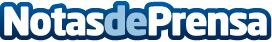 ITESAL amplía el plazo de su I Premio Nacional de Arquitectura Novel ITESAL VETECO 2018La compañía ha ampliado el plazo de inscripción y presentación de proyectos para facilitar la participación a los estudiantes de arquitectura interesadosDatos de contacto:Armando MateosNota de prensa publicada en: https://www.notasdeprensa.es/itesal-amplia-el-plazo-de-su-i-premio-nacional Categorias: Nacional Aragón Emprendedores Premios Otras Industrias Arquitectura http://www.notasdeprensa.es